新北市○○國民中小學學生關懷表  C表專任專業輔導人員（□學校社工師 □學校心理師）轉介回覆表107.9.1起適用本聯由專任專業輔導人員填寫，交由輔導處(室)簽章後，由專任專業輔導人員留存。……………………………………………………………………………………………………本聯由專任專業輔導人員填寫後交予輔導處(室)。C-1表：專任專業輔導人員評估摘要表評估人：                                      職　稱：學校社工師  學校心理師  評估人簽章：              日期：            督導簽章：               日期：輔導組長：             　    輔導主任：           　      校長：      ※請遵守輔導工作保密原則，以維護學生權益C-2表：專任專業輔導人員服務紀錄表記錄人簽章：                 簽章日期：輔導組長：           　    輔導主任：           　      校長： ※請遵守輔導工作保密原則，以維護學生權益  轉介回覆表 <專任專業輔導人員留存>  轉介回覆表 <專任專業輔導人員留存>  轉介回覆表 <專任專業輔導人員留存>  轉介回覆表 <專任專業輔導人員留存>  轉介回覆表 <專任專業輔導人員留存>  轉介回覆表 <專任專業輔導人員留存>姓名班級     年     班轉介日期      年    月     日◎專任專業輔導人員服務情形回覆　　 □介入服務（二週內提供C-1表）
     □暫不介入◎後續建議學校處理事項：(可複選)□請導師持續關心□請輔導教師提供服務□請轉介其他專業服務：○學校社工師○學校心理師○特教組○其他________□請各處室協助結合校內相關資源：______________________________□請申請外聘心理健康專業人員提供專案服務：_____________________________□其他：______________________________________________________◎專任專業輔導人員服務情形回覆　　 □介入服務（二週內提供C-1表）
     □暫不介入◎後續建議學校處理事項：(可複選)□請導師持續關心□請輔導教師提供服務□請轉介其他專業服務：○學校社工師○學校心理師○特教組○其他________□請各處室協助結合校內相關資源：______________________________□請申請外聘心理健康專業人員提供專案服務：_____________________________□其他：______________________________________________________◎專任專業輔導人員服務情形回覆　　 □介入服務（二週內提供C-1表）
     □暫不介入◎後續建議學校處理事項：(可複選)□請導師持續關心□請輔導教師提供服務□請轉介其他專業服務：○學校社工師○學校心理師○特教組○其他________□請各處室協助結合校內相關資源：______________________________□請申請外聘心理健康專業人員提供專案服務：_____________________________□其他：______________________________________________________◎專任專業輔導人員服務情形回覆　　 □介入服務（二週內提供C-1表）
     □暫不介入◎後續建議學校處理事項：(可複選)□請導師持續關心□請輔導教師提供服務□請轉介其他專業服務：○學校社工師○學校心理師○特教組○其他________□請各處室協助結合校內相關資源：______________________________□請申請外聘心理健康專業人員提供專案服務：_____________________________□其他：______________________________________________________◎專任專業輔導人員服務情形回覆　　 □介入服務（二週內提供C-1表）
     □暫不介入◎後續建議學校處理事項：(可複選)□請導師持續關心□請輔導教師提供服務□請轉介其他專業服務：○學校社工師○學校心理師○特教組○其他________□請各處室協助結合校內相關資源：______________________________□請申請外聘心理健康專業人員提供專案服務：_____________________________□其他：______________________________________________________◎專任專業輔導人員服務情形回覆　　 □介入服務（二週內提供C-1表）
     □暫不介入◎後續建議學校處理事項：(可複選)□請導師持續關心□請輔導教師提供服務□請轉介其他專業服務：○學校社工師○學校心理師○特教組○其他________□請各處室協助結合校內相關資源：______________________________□請申請外聘心理健康專業人員提供專案服務：_____________________________□其他：______________________________________________________填表人簽章:○學校社工師           ○學校心理師            填表日期：填表人簽章:○學校社工師           ○學校心理師            填表日期：填表人簽章:○學校社工師           ○學校心理師            填表日期：填表人簽章:○學校社工師           ○學校心理師            填表日期：填表人簽章:○學校社工師           ○學校心理師            填表日期：填表人簽章:○學校社工師           ○學校心理師            填表日期：輔導處(室)：                      簽收日期：      年     月     日      時      分輔導處(室)：                      簽收日期：      年     月     日      時      分輔導處(室)：                      簽收日期：      年     月     日      時      分輔導處(室)：                      簽收日期：      年     月     日      時      分輔導處(室)：                      簽收日期：      年     月     日      時      分輔導處(室)：                      簽收日期：      年     月     日      時      分  轉介回覆表 <輔導處(室)留存>  轉介回覆表 <輔導處(室)留存>  轉介回覆表 <輔導處(室)留存>  轉介回覆表 <輔導處(室)留存>  轉介回覆表 <輔導處(室)留存>  轉介回覆表 <輔導處(室)留存>姓名班級     年     班轉介日期      年    月     日◎專任專業輔導人員服務情形回覆　　 □介入服務（二週內提供C-1表）
     □暫不介入◎後續建議學校處理事項：(可複選)□請導師持續關心□請輔導教師提供服務□請轉介其他專業服務：○學校社工師○學校心理師○特教組○其他________□請各處室協助結合校內相關資源：______________________________□請申請外聘心理健康專業人員提供專案服務：_____________________________□其他：______________________________________________________◎專任專業輔導人員服務情形回覆　　 □介入服務（二週內提供C-1表）
     □暫不介入◎後續建議學校處理事項：(可複選)□請導師持續關心□請輔導教師提供服務□請轉介其他專業服務：○學校社工師○學校心理師○特教組○其他________□請各處室協助結合校內相關資源：______________________________□請申請外聘心理健康專業人員提供專案服務：_____________________________□其他：______________________________________________________◎專任專業輔導人員服務情形回覆　　 □介入服務（二週內提供C-1表）
     □暫不介入◎後續建議學校處理事項：(可複選)□請導師持續關心□請輔導教師提供服務□請轉介其他專業服務：○學校社工師○學校心理師○特教組○其他________□請各處室協助結合校內相關資源：______________________________□請申請外聘心理健康專業人員提供專案服務：_____________________________□其他：______________________________________________________◎專任專業輔導人員服務情形回覆　　 □介入服務（二週內提供C-1表）
     □暫不介入◎後續建議學校處理事項：(可複選)□請導師持續關心□請輔導教師提供服務□請轉介其他專業服務：○學校社工師○學校心理師○特教組○其他________□請各處室協助結合校內相關資源：______________________________□請申請外聘心理健康專業人員提供專案服務：_____________________________□其他：______________________________________________________◎專任專業輔導人員服務情形回覆　　 □介入服務（二週內提供C-1表）
     □暫不介入◎後續建議學校處理事項：(可複選)□請導師持續關心□請輔導教師提供服務□請轉介其他專業服務：○學校社工師○學校心理師○特教組○其他________□請各處室協助結合校內相關資源：______________________________□請申請外聘心理健康專業人員提供專案服務：_____________________________□其他：______________________________________________________◎專任專業輔導人員服務情形回覆　　 □介入服務（二週內提供C-1表）
     □暫不介入◎後續建議學校處理事項：(可複選)□請導師持續關心□請輔導教師提供服務□請轉介其他專業服務：○學校社工師○學校心理師○特教組○其他________□請各處室協助結合校內相關資源：______________________________□請申請外聘心理健康專業人員提供專案服務：_____________________________□其他：______________________________________________________填表人簽章:○學校社工師           ○學校心理師            填表日期：填表人簽章:○學校社工師           ○學校心理師            填表日期：填表人簽章:○學校社工師           ○學校心理師            填表日期：填表人簽章:○學校社工師           ○學校心理師            填表日期：填表人簽章:○學校社工師           ○學校心理師            填表日期：填表人簽章:○學校社工師           ○學校心理師            填表日期：輔導處(室)：                      簽收日期：      年     月     日      時      分輔導處(室)：                      簽收日期：      年     月     日      時      分輔導處(室)：                      簽收日期：      年     月     日      時      分輔導處(室)：                      簽收日期：      年     月     日      時      分輔導處(室)：                      簽收日期：      年     月     日      時      分輔導處(室)：                      簽收日期：      年     月     日      時      分學生姓名年級班級評估日期問題與需求評估摘要表評估摘要表評估摘要表評估摘要表評估摘要表評估摘要表家系圖家系圖家系圖家系圖家系圖家系圖社會工作/心理評估社會工作/心理評估社會工作/心理評估社會工作/心理評估社會工作/心理評估社會工作/心理評估輔導目標輔導目標輔導目標輔導目標輔導目標輔導目標輔導策略輔導策略輔導策略輔導策略輔導策略輔導策略時間
(年月日時)對象方式服務紀錄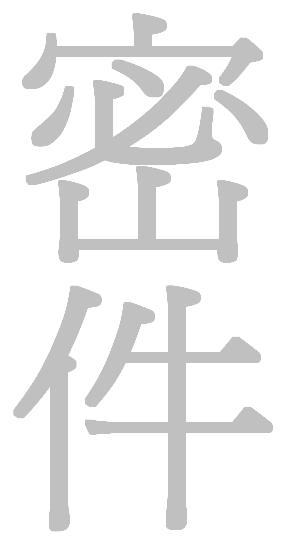 